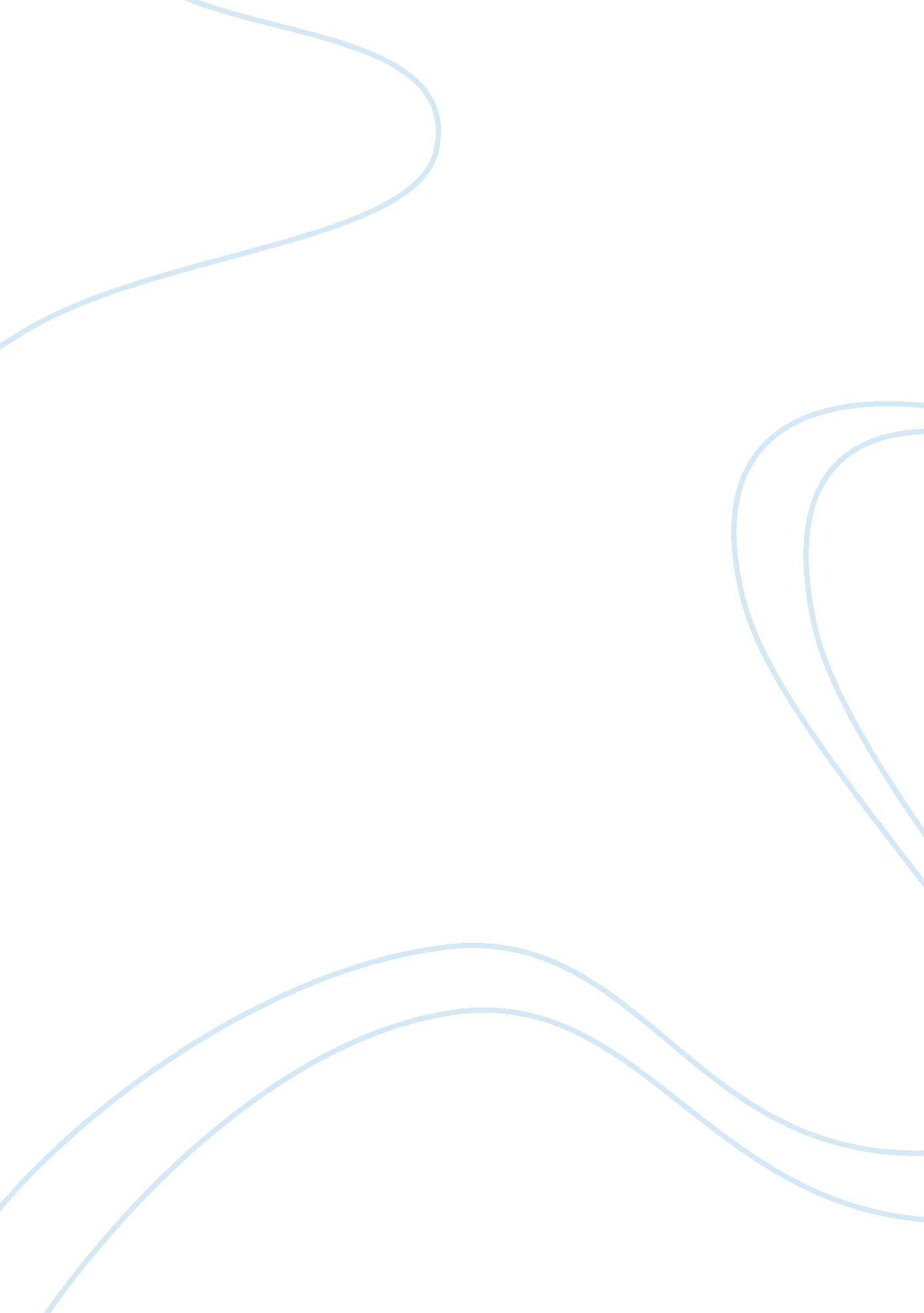 What are you educational goals and why you need this scholarship?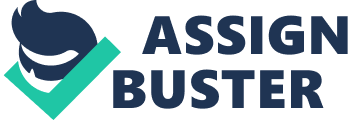 I have known in my heart since I was a little girl what I wanted to be when I grew up. It was not a stereotypical child’s dream such as a lawyer or an astronaut; my vision was instead something that has effected my community on a regular basis. In the last few years I have realized that my passion for crime solving and the medical field is a natural calling that I am destined to follow. I plan on specializing in Forensic Pathology. Forensic pathology is the medical examination of bodies of people who died suddenly, unexpected, or violently. When I was about ten years of age I began to watch investigation shows that had forensic pathologist as characters. After watching all of what they do and how they help solve many cases, It made me realize I want to be one of the special people who help give closure to families during an horrible situation. Being a forensic pathologist requires 13 to 15 more years of school. I believe education is the key to success, and I try to connect my passion for education, law and health with my desire of helping others. While in school I took courses i believe to be challenging, such as algebra 2 with trig, chemistry, and even a forensic science class. I enjoyed the arts and was involved in color guard , band, and dance. Despite the time consuming practices for performances and contest I was able to maintain an b average. This scholarship will assist me in achieving my goals and will support me in my career and educational choice. In essence they will allow me to receive an excellent education at the school of my dreams as well as apply this knowledge to help solve many cases that will come up. Also, by supporting my education these funds will enable me to spread my newfound insight and knowledge to further educate the people around me. I am hopeful to become one of your foundation’s scholarship recipients, so that I can continue on my pathway to become a forensic pathologist . I thank you so much for your consideration. 